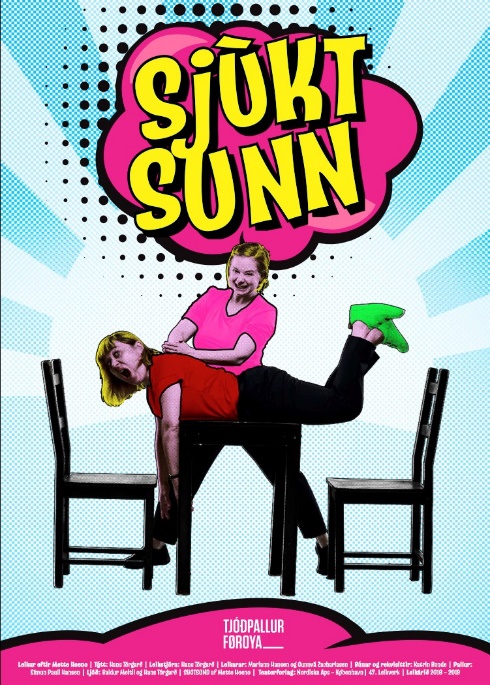 Stílurin skal latast inn  21.09.2018Skrivið við stødd 12, millumrúm millum reglurnar skal vera 1 ½Skrivið:InngangStuttan samandráttHvørji evni eru í leikinum, gevið dømiHvussu eru persónarnir?Hví munnu tey vera sum tey eru?Kann nakað vera so sunt, at tað er sjúkt?Hvat halda tit um leikin? Grungevið!Leikarar, pall, búnar, hvussu megna leikararnir at ”fanga” áskoðararnar?Endi. Sum heild haldi eg at…….Gevið leikinum stjørnur. Millum 1 og 5